КАРАР                                                                                                           ПОСТАНОВЛЕНИЕ25 декабрь 2018 й.                                                    № 116                           25 декабря  2018 г.В соответствии с   Федеральным  Законом Российской Федерации  от 06.03.2006г. №-35-ФЗ «О противодействии терроризму», для обеспечения антитеррористической безопасности на территории сельского поселения Тазларовский сельсовет муниципального района Бураевский район Республики БашкортостанУтвердить план мероприятий по профилактике терроризма и экстремизма на территории сельского поселения Тазларовский сельсовет муниципального района Бураевский район Республики Башкортостан на 2019-2020 годы (приложение №1).Утвердить состав комиссии по противодействию терроризма и экстремизма на территории сельского поселения Тазларовский сельсовет муниципального района Бураевский район Республики Башкортостан (приложение №2).Контроль за исполнением настоящего постановления оставляю за собой.Глава сельского поселения 	_______________    И.К.ДаутовПриложение №1
 к постановлению администрации сельского поселения Тазларовский сельсовет от 25 декабря 2018 г. №116ПЛАНмероприятий по профилактике терроризма и экстремизма всельском поселении Тазларовский сельсовет на 2019-2020 г. г.Приложение №2
 к постановлению администрации сельского поселения Тазларовский сельсовет от 16.12.2018 №116СОСТАВкомиссии по противодействию терроризма и экстремизма на территории сельского поселения Тазларовский  сельсовет муниципального района Бураевский район Республики Башкортостан Управляющий  делами	_______________	А.Р.ГильфановаБАШҠОРТОСТАН РЕСПУБЛИКАҺЫ
БОРАЙ РАЙОНЫ МУНИЦИПАЛЬ РАЙОНЫНЫҢ ТАЗЛАР АУЫЛ СОВЕТЫ АУЫЛ БИЛӘМӘҺЕ ХАКИМИӘТЕ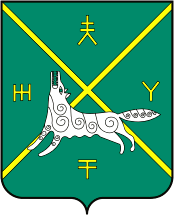 РЕСПУБЛИКА БАШКОРТОСТАНАДМИНИСТРАЦИЯ  СЕЛЬСКОГО ПОСЕЛЕНИЯ ТАЗЛАРОВСКИЙ СЕЛЬСОВЕТ МУНИЦИПАЛЬНОГО РАЙОНА  БУРАЕВСКИЙ РАЙОН
О плане мероприятий по профилактике терроризма и экстремизма на территории сельского поселения Тазларовский сельсовет муниципального района Бураевский район Республики Башкортостан на 2019-2020 годы№ п\пНаименование мероприятияИсполнительСрокивыполнения12341. Общие организационные мероприятия1. Общие организационные мероприятия1. Общие организационные мероприятия1. Общие организационные мероприятия1.1.Реализация мер по предупреждению появления религиозных структур, неформальных объединений и лиц, исповедующих идеи религиозного и национального экстремизма (во взаимодействии с управлением ФМС по Бураевскому району)Антитеррористическая комиссия, ОВД по Бураевскому району (по согласованию)2019-2020гг.1.2.Обеспечение взаимодействия с правоохранительными структурами районной антитеррористической комиссией, прокуратурой, комиссиями по делам несовершеннолетних и защите их прав при администрации района, средствами массовой информации, религиозными и общественными организациями по вопросам профилактики проявлений экстремизма и терроризма.Антитеррористическая комиссия, ОВД по Бураевскому району (по согласованию)2019-2020гг.1.3.Проведение мониторинга экстремистских и террористических угроз на территории поселения.Антитеррористическая комиссия , ОВД по Бураевскому району (по согласованию)ежегодноIV квартал1.4.разработки рекомендаций, консультирования граждан, оказания им иной помощи, позволяющей избежать опасности стать жертвой правонарушения.Антитеррористическая комиссия2019-2020гг.2. Меры по предупреждению террористических угроз и профилактике экстремизма2. Меры по предупреждению террористических угроз и профилактике экстремизма2. Меры по предупреждению террористических угроз и профилактике экстремизма2. Меры по предупреждению террористических угроз и профилактике экстремизма2.1.Публикация в СМИ информации по вопросам предупреждения террористических актов и противодействия терроризму, соблюдения правил поведения в чрезвычайных ситуациях.Антитеррористическая комиссияежеквартально2.2.Разработка памяток для граждан по мерам антитеррористического характера и действиям при комиссия возникновении ЧСАнтитеррористическая комиссияФевраль, 2019 г.2.3.Информирование о миграционных потоках и наличии агрессивных устремлений среди лиц, прибывающих из стран Ближнего Востока, Северо-Кавказского региона.Антитеррористическая комиссияЕжегодно или по ситуации2.4.Создание информационно-образовательного стенда по проблемам толерантного поведения детей и юношества.Учреждения образования, культурыII квартал 2019-2020гг.2.5.Проверка библиотечного фонда на реализацию экстремисткой литературыАнтитеррористическая комиссияежеквартально2.6.Представление на заседании результатов проведения работ по ограничению доступа посторонних лиц в подвалы и чердаки многоквартирных жилых домов.Антитеррористическая комиссияежеквартально2.7.Проведение занятий с учащимися образовательных учреждений по изучению норм законодательства, предусматривающего ответственность за националистические и иные экстремистские проявления.Отдел образования;прокуратура(по согласованию)ежегодно III квартал2.8.Проведение национально-культурных и спортивно- оздоровительных мероприятий фестивалей и выставок, направленных на развитие диалога культур, воспитание толерантности и патриотизма, профилактику национализма и других форм экстремизма.СДК, сельские библиоетеки, комитеты по делам молодежи, по физической культуре и спорту (по согласованию)2019-2020гг.по отдельному графику)2.9.Обсуждение на заседаниях внедренияположительного опыта работы по защитемуниципальных образовательных учрежденийот угроз терроризма и профилактике проявлений экстремизма среди учащихся.Отдел образования (по согласованию)I квартал 2019 года2.10.Обсуждение на заседаниях результатов работы по предупреждению вовлечения несовершеннолетних в общественно-политические и религиозные организации радикального характера.комитеты по делам молодежи и по делам несовершеннолетних, ОВД по Бураевскому району (по согласованию)III квартал 2019 года2.11.Мониторинг СМИ с целью выявления материалов экстремистской направленности по сельскому поселению и принятия соответствующих мер.ОВД по Бураевскому району (по согласованию)2019-2020гг.3. Меры по усилению антитеррористической защищенности потенциально опасных объектов с массовым пребыванием людей и объектов жизнеобеспечения3. Меры по усилению антитеррористической защищенности потенциально опасных объектов с массовым пребыванием людей и объектов жизнеобеспечения3. Меры по усилению антитеррористической защищенности потенциально опасных объектов с массовым пребыванием людей и объектов жизнеобеспечения3. Меры по усилению антитеррористической защищенности потенциально опасных объектов с массовым пребыванием людей и объектов жизнеобеспечения3.1.Проведение проверок состояния антитеррористической защищенности объектов с массовым пребыванием граждан.антитеррористическая комиссия, ОВД по Бураевскому району (по согласованию)2019-2020гг.(по отдельному графику)3.2.Рассмотрение на заседании вопроса о состоянии освещенности населенных пунктов в вечернее и ночное время.Антитеррористическая комиссия, ОВД по Бураевскому району (по согласованию)II квартал 2019 года4. Взаимодействие органов местного самоуправления с органами государственной власти субъектов Российской Федерации при осуществлении мер по противодействию терроризму, минимизации и ликвидации его последствий4. Взаимодействие органов местного самоуправления с органами государственной власти субъектов Российской Федерации при осуществлении мер по противодействию терроризму, минимизации и ликвидации его последствий4. Взаимодействие органов местного самоуправления с органами государственной власти субъектов Российской Федерации при осуществлении мер по противодействию терроризму, минимизации и ликвидации его последствий4. Взаимодействие органов местного самоуправления с органами государственной власти субъектов Российской Федерации при осуществлении мер по противодействию терроризму, минимизации и ликвидации его последствий4.1.Рассмотрение на заседаниях результатов участия в проводимых территориальными органами федеральных органов исполнительной власти оперативно-тактических учениях по отработке комплексного использования сил и средств, задействованных для ликвидации чрезвычайных ситуаций различного характера на объектах особой важности, повышенной опасности, жизнеобеспечения и с массовым пребыванием граждан.ОВД по Бураевскому району (по согласованию), антитеррористическая комиссия2019-2020гг.(по отдельному графику)4.2.Проведение учений и тренировок на муниципальных объектах образования, здравоохранения, культуры и спорта по отработке действий руководства, персонала и обучаемых при угрозе террористического акта и ликвидации его последствий.Учреждения образования, здравоохранения, культуры, комитеты по делам молодежи, по физической культуре и спорту2019-2020гг.. (по отдельному графику)Даутов И.К.Председатель комиссии - глава сельского поселенияГаллямова Э.К.Заместитель председателя комиссии, директор МОБУ СОШ д.НовотазларовоГильфанова А.Р.Секретарь комиссии, управляющий деламиЧлены комиссии:Члены комиссии:Садрисламова Г.Ф.Специалист 1 категории АдминистрацииСуфиянов Ф.М.Директор Новотазларовского СДКХасанова А.Ф.специалист 2 категории АдминистрацииМаксименко З.Г.Заведующий Новотазларовским ФАП